Mail-In Registration Form 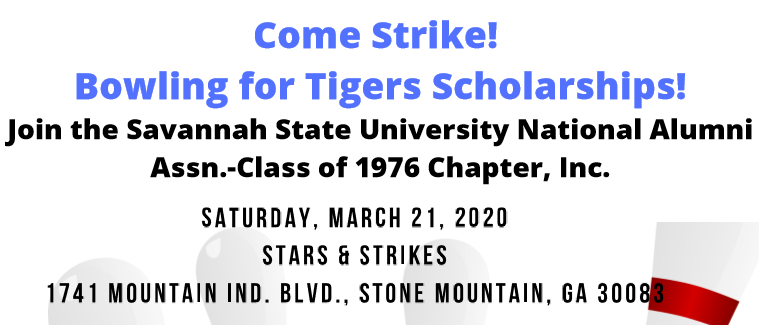 Player Registration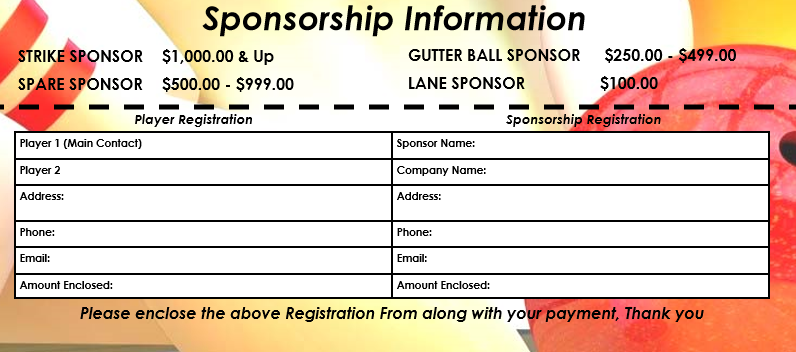 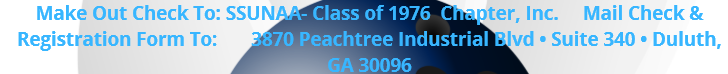 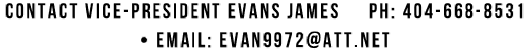 Name of Player 1 (Main Contact)                                                                                     Alum Chapter?Name of Player 2                                                                                                                Alumni Chapter?Mailing AddressPhone #Email AddressDivision:  Player 1____Female      ____Male                    Player 2: ___Female      ____MaleTotal Enclosed: $Sponsorship Level (See above)Donation ( Any amount)Name/Authorizing PersonCompany or OrganizationMailing AddressPhoneEmail:Business Website:Alumnus_____ Yes         Name of Chapter______________________________________ ________ No